Publicado en 28049 Madrid el 20/06/2013 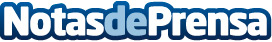 La web Jugarbingogratis.com se vuelve a reinventar en el sector del bingoLa web Jugarbingogratis.com referente en el mundo de los juegos de bingo en linea vuelve a reinventarse de la mano de su nuevo equipo de marketing que va a revolucionar el mercado de los bingos en internet con nuevos modelos y herramientas para dejar que sean los lectores los que elijan la información que aparezca en la web.Datos de contacto:Maria SanchezNota de prensa publicada en: https://www.notasdeprensa.es/la-web-jugarbingogratiscom-se-vuelve-a-reinventar-en-el-sector-del-bingo Categorias: Juegos Entretenimiento E-Commerce http://www.notasdeprensa.es